Государственное учреждение - Отделение Пенсионного фонда Российской Федерации 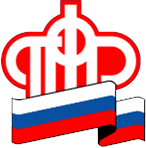 по Калининградской областиПенсионный фонд приступил к проактивномуоформлению СНИЛС на детейКалининград, 17 июля  2020 года. Родителям оформлять СНИЛС (страховой номер индивидуального лицевого счета) на детей, родившихся с 15 июля 2020 года, больше не требуется, Пенсионный фонд самостоятельно пришлет номер в личный кабинет мамы. Соответствующий сервис реализован на портале Госуслуг.После появления в информационной системе ПФР сведений о рождении ребенка, поступивших из реестра ЗАГС, номер индивидуального лицевого счета ребенка будет оформлен автоматически и направлен в личный кабинет мамы на портале ЕПГУ.“Таким образом, те семьи, в которых с середины июля появится ребенок, получат информацию о номере его СНИЛС полностью в автоматическом режиме”, - отметил Председатель Правления ПФР Максим Топилин.Данный сервис доступен тем родителям, которые зарегистрированы на ЕПГУ. Чтобы оперативно получить уведомление об оформленном СНИЛС по электронной почте или в смс, необходимо выбрать соответствующие настройки в личном кабинете.За первые сутки работы сервиса, который был введен в эксплуатацию 15 июля, в личный кабинет мам на ЕПГУ доставлена информация о СНИЛС 5 300 детей.Для семей, которые усыновили детей, сохраняется прежний заявительный порядок оформления СНИЛС, поскольку необходимые сведения могут представить только сами усыновители.Подробнее о том, как зарегистрироваться на ЕПГУ - https://www.gosuslugi.ru/help/faq/c-1/1.